Консультация для родителейРеализуем проект «Дружба крепкая»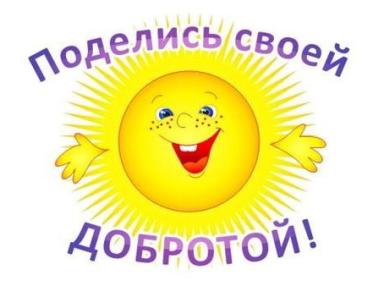 Выполнили: Азизова С.Г.Авдошкина В.В.Средняя группа №92013 г. МоскваДружба крепкая	Дружба – это когда люди хотят быть вместе, когда вместе играют, не ссорятся. Дружба – это улыбки друзей. Значит, друзья – это люди с которыми нам интересно играть. Друзья на то и существуют, чтобы помогать друг другу. Дружба – это, когда умеешь без крика и ссор договариваться; вежливо обращаться с просьбой; делиться игрушками; не хвастаться, т.е. быть скромным, сдержанным; разговаривать вежливо и не грубить; быть внимательным (заботливым) к другу; уметь посочувствовать другу (если радость у друга, то порадоваться вместе с ним, если беда, то вместе погрустить.К сожалению, мы стали все реже говорить о таких ценных нравственных качествах как дружба, верность, преданность, честь… А ведь это именно то, чего так не хватает  детям в нашем противоречивом мире. Актуальность темы: на сегодняшний день проблема жестокости и равнодушия в молодежной среде становится все более очевидной. Она проявляется как в напряженных межэтнических отношениях, так и в рамках одной национальной группы. Агрессия, нетерпимость, а порой и вовсе жестокость – это реалии настоящего, игнорировать которые невозможно. Едва ли существует однозначный ответ на вопрос как решать эту проблему.  Всемирный День спонтанного проявления доброты (в мире празднуется 17 февраля). Образовательная область «Познание» и раздел  «Ребенок в мире социальных отношений» включен во все образовательные программы, адресованные детям дошкольного возраста. Основа гуманного отношения к людям - способность к сопереживанию, к сочувствию - проявляется в самых разных жизненных ситуациях. Поэтому у детей нужно формировать не только представления о должном поведении или коммуникативные навыки, а прежде всего нравственные чувства. Условиями реализации проекта являются: создание интереса у детей, участие родителей и педагогов детского сада в реализации проекта, разработка конспектов занятий, бесед по теме. Сюжетно-ролевые игры ориентированы на развитие у воспитанников таких качеств, как чувство уважения, чувство ответственности и коллективизма. Тип проекта: творческий.Участники проекта: дети; воспитатели группы; работники детского сада; родители.Цель проекта:  формирование системы нравственных качеств, у дошкольников предоставив возможность проявлять социальную активность.Задачи проекта: Воспитание доброжелательного отношения к людям, уважения к старшим, дружеских взаимоотношений со сверстниками, заботливого отношения к малышам.Развитие добрых чувств, эмоциональной отзывчивости, умения различать настроение и эмоциональное состояние окружающих людей и учитывать это в своем поведении.Воспитание культуры поведения и общения, привычки следовать правилам культуры, быть вежливым по отношению к людям, сдерживать непосредственные эмоциональные побуждения, если они приносят неудобство окружающим.Развивать уверенность в себе и своих возможностях, коммуникативные навыки.Формы реализации проекта – непосредственно - образовательная     деятельность с детьми  по всем  направлениям развития и образовательным  областям.Доброта – качество, ценимое во все эпохи. Чем тяжелее времена, тем дороже для людей теплота и сочувствие окружающих. Но какой он, добрый человек? В чем выражается доброта? Когда и как она складывается у детей? Добрый человек пожалеет несчастного, найдет слова утешения, поможет в беде, удержит от ошибки. Он не просто смотрит и слушает других людей – он их видит и слышит. И – что особенно важно – отзывается на то, что видит и слышит, и спешит на помощь. Сущность доброты – способность сопереживать другому. Есть ли она у детей? Да, но далеко не у всех. И у разных детей она проявляется по-разному. Дети 3-7 лет способны сопереживать ровеснику, но не все и по-разному. Одни в упор не видят переживаний своих товарищей, другие – замечают, но этим и ограничиваются. Третьи заражаются эмоциями сверстников: радуются или печалятся. Четвертые пытаются помочь, утешить, приласкать. Пятые радуются неудаче партнера и огорчаются его успехам. Шестые могут даже предвосхитить отрицательные эмоции друзей и предусмотрительно устранить их причину. Наблюдения психологов показывают, что лишь каждый третий ребенок в возрасте от 3 до 7 лет способен сопереживать ровесникам. Но к 7 годам это число растет. Младшие преимущественно заражаются радостью сверстников, но редко замечают негативные эмоции и еще реже пытаются как-то повлиять на ситуацию. Дети среднего дошкольного возраста начинают отзываться на беды и несчастья товарищей, но могут отреагировать парадоксально. И лишь старшие дошкольники не только адекватно откликаются на переживания ровесников, но и содействуют их эмоциональному благополучию. 
УРОКИ ДОБРОТЫСпособность к сопереживанию у ребенка воспитать непросто. Она развивается постепенно и не сразу проявляется полностью. Доброте ребенка учит взрослый, делая это ненавязчиво, но постоянно, привлекая внимание своего ребёнка прежде всего к личности другого ребенка, к его душевному состоянию: “Не обижай других”, “Если видишь, что кто-то плачет, подойди и успокой. Тебе ведь лучше, когда тебя утешают?” и т.д. Таких уроков потребуется немало. И начинать их надо очень рано, не пропуская те жизненные ситуации, которые способны подвигнуть ребенка к действенному отклику на эмоциональный дискомфорт товарища. Первое и основное правило – воспитывать доброту можно только добром, опираясь при этом на то хорошее, что уже сформировалось в характере ребенка или только начинает складываться. 
ДРУЗЬЯ ИЛИ КОНКУРЕНТЫ?Как уже отмечалось, дошкольники 4-5 лет парадоксально отзываются на переживания ровесников: радуются их неудачам и огорчаются их успехам. Происходит это оттого, что детям этого возраста свойственна особая манера поведения. Ее иногда называют соревновательностью или склонностью к конкуренции. Причина этого явления – в естественном желании ребенка познать себя в своих лучших качествах. Со взрослым ему не сравниться, вот и остается отыскивать действительное (или хотя бы мнимое) превосходство над своими ровесниками. В наивных поисках слабостей товарища, в смехе над чужим разорванным платьем, пролитым супом, ушибленной коленкой нет ни злонравия, ни жестокости, а лишь стремление ребенка казаться лучше. И взрослым надо помнить об этом и помогать детям преодолевать эффект “кривого зеркала”, в котором они видят преувеличенными и недостатки своих товарищей, и – на этом фоне – свои достоинства. Обсуждайте в семье личные достоинства друзей ребенка, вместе вспоминайте их веселые проделки, забавы, те случаи, когда кто-то помог или посочувствовал другому. В детском саду неплохо устраивать дни рождения, выставки рисунков, праздничные выступления. Пусть каждый ребенок время от времени становится центром внимания группы – так он обязательно проявится в своих лучших качествах, продемонстрирует свои успехи и завоевания. 